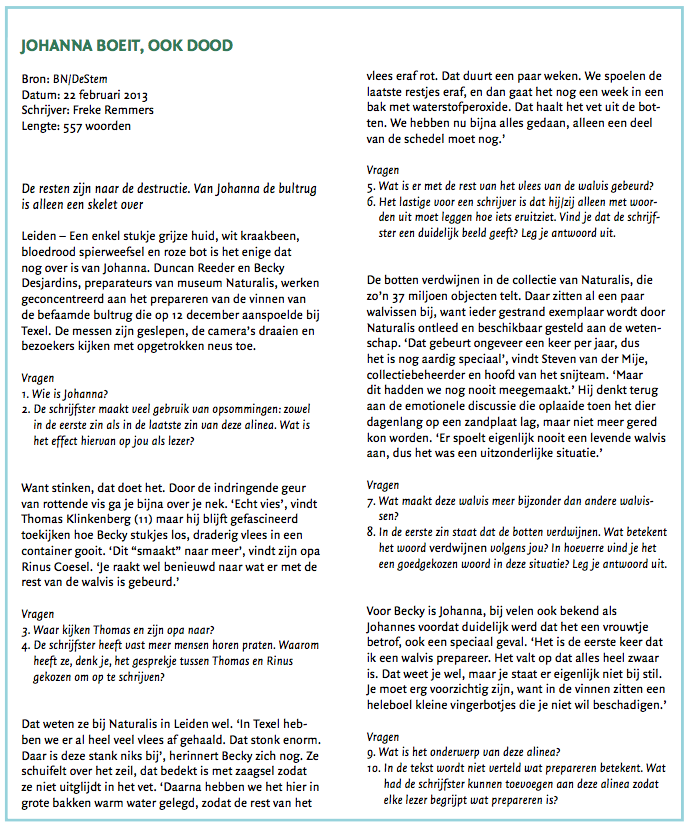 Suggestie les / lessenserieVraag het de schrijver; kritisch lezenVraag het de schrijver; kritisch lezenSchooltype, leerjaarBrugklasBrugklasTijdsinvestering1 á 2 lessen1 á 2 lessenTypering GLS lezen om te schrijven		schrijven om te lezengenre/register centraal		vertrekpunt inhoud ander vak 	Schrijven om te lezen. Leerlingen reageren eerst schriftelijk op delen de te lezen tekst aan de hand van vragen. Bij die vragen komen  de onder andere de registerkeuzen van de schrijver aan bod. Daarna reageren ze op de hele tekst.
In het voorbeeld is sprake van een verslag, maar deze leesaanpak is ook met andere genres mogelijk.Schrijven om te lezen. Leerlingen reageren eerst schriftelijk op delen de te lezen tekst aan de hand van vragen. Bij die vragen komen  de onder andere de registerkeuzen van de schrijver aan bod. Daarna reageren ze op de hele tekst.
In het voorbeeld is sprake van een verslag, maar deze leesaanpak is ook met andere genres mogelijk.Lesdoelen		referentiekader taal (taken, kenmerken van de taakuitvoering)genre(s) en taalmiddelentekstvorm(en)Lezen 2F, Informatieve tekst (Verslag) NieuwsberichtenInterpreteren: Bedoelingen van tekstgedeelten duidenEvalueren: Relaties tussen en binnen teksten beoordelenSamenvatten: een beknopte samenvatting schrijvenSchrijven2F, Kan meningen en gevoelens uitdrukken2F, Kan eenvoudige informatie geven (samenvatting)Gebruikte bronnen en lesmaterialenteksten uit de leergangteksten uit andere bronnenuitleg, theorie uit de leergangopdrachten / werkbladen uit de leergangopdrachten / werkbladen uit andere bronnen zelfgemaakte opdrachten / werkbladenandere leermiddelenActuele teksten of teksten uit andere vakken, eventueel door leerlingen aangedragen teksten. Op een werkblad zijn bij die tekst(en) per een à twee alinea’s twee vragen naar de betekenis van dat deel van de tekst gemaakt: een vraag op het niveau van de interpretatie van de tekst en een vraag op het niveau van de evaluatie van de tekst.Actuele teksten of teksten uit andere vakken, eventueel door leerlingen aangedragen teksten. Op een werkblad zijn bij die tekst(en) per een à twee alinea’s twee vragen naar de betekenis van dat deel van de tekst gemaakt: een vraag op het niveau van de interpretatie van de tekst en een vraag op het niveau van de evaluatie van de tekst.Instructiewijze(n) en werkvormen onderwijsleercyclusoriëntatie op inhoud en contextmodelingbegeleid lezen/schrijvenin duo's/kleine groepjes werkenzelfstandig werkenDe onderwijsleercyclus wordt doorlopen, waarbij het begeleid lezen/schrijven via vragen bij de tekst (en het deels bespreken daarvan) is uitgewerkt. De lessen beginnen met oriëntatie op inhoud en context.Modeling: voorafgaand aan de opdracht doet de leraar de beantwoording van het eerste vragen-koppel hardop voor (als de leerlingen nog niet zijn gewend aan de werkvorm). Interactie over de tekst wordt gestimuleerd door de leerlingen (in twee- of drietallen) de vragen samen te laten beantwoorden. Uiteindelijk schrijven de leerlingen zelfstandig een korte tekst over het onderwerp.De onderwijsleercyclus wordt doorlopen, waarbij het begeleid lezen/schrijven via vragen bij de tekst (en het deels bespreken daarvan) is uitgewerkt. De lessen beginnen met oriëntatie op inhoud en context.Modeling: voorafgaand aan de opdracht doet de leraar de beantwoording van het eerste vragen-koppel hardop voor (als de leerlingen nog niet zijn gewend aan de werkvorm). Interactie over de tekst wordt gestimuleerd door de leerlingen (in twee- of drietallen) de vragen samen te laten beantwoorden. Uiteindelijk schrijven de leerlingen zelfstandig een korte tekst over het onderwerp.Feedback en beoordelingleerling zelf / peers / docentgebruik formuliertijdens / na het schrijventoets-/evaluatievormNiet van toepassing / afhankelijk van wijze van inzet in de lesNiet van toepassing / afhankelijk van wijze van inzet in de lesVerloop van de les / lessenserieVooraf
In een artikel in Levende Talen Magazine beschrijft Pleuni Hooft van Huysduynen (2014/6, p. 24-28) een alternatieve leestaak, die de leerlingen aanzet tot het aangaan van een dialoog met de schrijver: ‘Vraag het de schrijver.”  In deze leestaak krijgt de leerling/lezer na een of twee alinea’s steeds twee vragen voorgelegd die hem of haar doen nadenken over de tekst. De leerling krijgt steeds een eerste vraag op het niveau van de interpretatie van de tekst (verbinden met buitentekstuele kennis) en een tweede vraag op evaluatief niveau (keuzes van de schrijver en de gevolgen daarvan). 
Beide vragen gaan steeds over de betekenis van de tekst: de eerste vragen zijn steeds bedoeld om te helpen begrijpen wat er staat, de tweede om het effect van bepaalde keuzes van de schrijver te (leren) overdenken. De eerste vragen bieden zo bouwstenen voor een eventuele samenvatting van de tekst, de tweede vragen bieden bouwstenen voor een eventuele reactie op de tekst. Hooft van Huysduynen illustreert de aanpak aan de hand van een tekst over de in 2013 op Texel aangespoelde, nog enkele dagen levende walvis Johannes/Johanna (zie figuur 1). Deze aanpak is bij iedere tekst uit te voeren. Voor de lessuggestie gebruiken we hier ook het voorbeeld van de preparatie van de bultrug Johanna. De vragen zijn nu in de tekst opgenomen, ze kunnen ook afzonderlijk worden gegeven bij een bestaande tekst. 1 Oriëntatie op het onderwerpLaat een foto of filmpje zien van een walvis op het strand. (google “Johanna bultrug” ). Bespreek wat er met aangespoelde walvissen gebeurt in Nederland. Sommige leerlingen weten er misschien al veel van, andere kunnen er heel weinig van weten. Wie weet dat een bultrug een soort walvis is?2 Oriëntatie op de taakLicht de nieuwe leesaanpak toe. Maak het doel ervan duidelijk: goed, actief, kritisch leren lezen. Als je een tekst goed hebt gelezen, kun je er ook iets mee doen (samenvatten, of op reageren). Doe eventueel de eerste twee vragen hardop denkend voor, als dat nodig is. 3 Uitvoering van de lees- en schrijftaakLaat de tekst lezen en de vragen in groepjes beantwoorden (vaste groepen, of twee- of drietallen). Wees duidelijk over waar de antwoorden moeten worden genoteerd (als dat niet als klasgewoonte duidelijk is). Deel eventueel een antwoordformulier uit. Wees duidelijk over hoeveel tijd de leerlingen hiervoor hebben.Loop rond, geef ondersteuning waar nodig en selecteer twee (tweede) vragen of vragen die bij leerlingen opkomen over de tekst voor een korte nabespreking (Wat gebeurt er met al die karkassen? Spoelt er elk jaar wel een walvis aan?)4 Nabespreking plus verwerkingGeef feedback op het werk van de leerlingen. Bespreek enkele interessant gebleken vragen, bij voorkeur enkele van de tweede vragen, of de eigen vragen van de leerlingen. Die vragen zijn open van karakter, zodat leerlingen kunnen verschillen in hun antwoorden en hun evaluaties kunnen vergelijken.Geef een van de volgende verwerkingsopdrachten (eventueel als huiswerk): Maak een korte samenvatting met de voor jou belangrijkste punten van de tekst. Gebruik de antwoorden van de eerste van elk tweetal vragen bij de tekst.Schrijf aan de auteur wat je goed vindt aan de tekst, en wat je minder goed vindt. Gebruik de antwoorden op de tweede van het tweetal vragen bij de tekst5 Bespreking verwerking plusVerzamel de teksten. Vraag de leerlingen wie zijn of haar tekst klassikaal besproken wil hebben. Bespreek de uitvoering in grote lijnen positief, maar ook of de tekst aan klaseisen voldoet.Eventueel: organiseer voor een beoordeling (cijfer) een peerreview inclusief herschrijven, of zelf nakijken plus herschrijven.